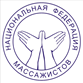 КАРТА УЧАСТНИКАПаспорт:  __________  ____________  ___________________________________________        серия	            № 			выдан		    	            датаАдрес _____________ _________________________________________________________	почтовый индекс		город				улица			 номерКонтактный телефон  (раб., дом., моб.) _______________________________________________________e-mail:_____________________________________________________________________________________Участник__________________________/______________________________(ФИО)		                	(Подпись) Дата подачи заявки: _______________________________________Договор-заявка на участие в чемпионате по  косметологическому и медицинскому массажуОРГАНИЗАТОРЫ:          Управление Алтайского края по развитию туристско-рекреационного и санаторно-курортного комплексов;КГБУ «Алтайтурцентр»;Национальная федерация массажистовСибирский международный форум по оздоровительному и медицинскому туризму (06-07 сентября 2014 года, г. Белокуриха)ОРГАНИЗАТОРЫ:          Управление Алтайского края по развитию туристско-рекреационного и санаторно-курортного комплексов;КГБУ «Алтайтурцентр»;Национальная федерация массажистовФамилия,Имя,ОтчествоСтатус(подчеркнуть)Профессионал:- медицинское образование (высшее, среднее)- физкультурное образование (высшее, среднее)Любитель (без специального образования)Место работыI. Обязательная программа 06.09.I. Обязательная программа 06.09.Название массажной техникиПорядок выполнения основных массажных приемовОчередность:     П-Рс-П-Рз-П-В-П     П-Рз-П-Рс-П-В-Пдругой вариант (перечислить)Регламент (в % соотношении):Поглаживание (П)  –Растирание (Рс)     –Разминание (Рз)     –Вибрация (В)          –Массируемые области, регионы (порядок выполнения)II. Произвольная программа 07.09.II. Произвольная программа 07.09.Название массажной программы (включая наименование используемой системы, вида и техники массажа)Методика массажаЦель:Задачи:Массируемые области, регионы (порядок выполнения)